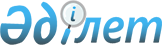 О внесении изменений в состав Консультативного комитета по естественным монополиямРаспоряжение Коллегии Евразийской экономической комиссии от 12 июля 2016 года № 97

      1. Внести в состав Консультативного комитета по естественным монополиям, утвержденный распоряжением Коллегии Евразийской экономической комиссии от 12 мая 2015 г. № 44, следующие изменения:



      а) включить в состав Консультативного комитета следующих лиц: 

      б) исключить из состава Консультативного комитета Будагяна А.Ю., Таженову З.Т., Тайлакова К.Т., Аллилуеву О.Г., Игнатьева О.А. и Мулюкина М.С. 



      2. Настоящее распоряжение вступает в силу с даты его опубликования на официальном сайте Евразийского экономического союза в информационно-телекоммуникационной сети «Интернет».      Врио Председателя Коллегии

      Евразийской экономической комиссии         К. Минасян
					© 2012. РГП на ПХВ «Институт законодательства и правовой информации Республики Казахстан» Министерства юстиции Республики Казахстан
				От Республики АрменияОт Республики АрменияОт Республики АрменияАгинян Сергей Левонович–начальник Департамента развития и мониторинга аппарата Комиссии по регулированию общественных услуг Республики АрменияОт Республики БеларусьОт Республики БеларусьОт Республики БеларусьАлександрович Наталья Николаевна–начальник Управления экономики и финансов Министерства транспорта и коммуникаций Республики БеларусьОт Республики КазахстанОт Республики КазахстанОт Республики КазахстанАхмет Султан Талгатович–руководитель управления Комитета по регулированию естественных монополий и защите конкуренции Министерства национальной экономики Республики КазахстанТюлебекова Долорес Борисовна–заместитель директора департамента экономической интеграции Национальной палаты предпринимателей Республики Казахстан «Атамекен»От Кыргызской РеспубликиОт Кыргызской РеспубликиОт Кыргызской РеспубликиТайлаков Кенешбай Доскулович–заместитель директора Государственного агентства антимонопольного регулирования при Правительстве Кыргызской Республики;